Additional Properties Delivered in Luton Rapidly Continued 2b…Date: 15 September 2020CONTINUED… 2 Bhttps://www.zoopla.co.uk/new-homes/details/55062144?search_identifier=2fc000b604d0cf3a882ab3181e233969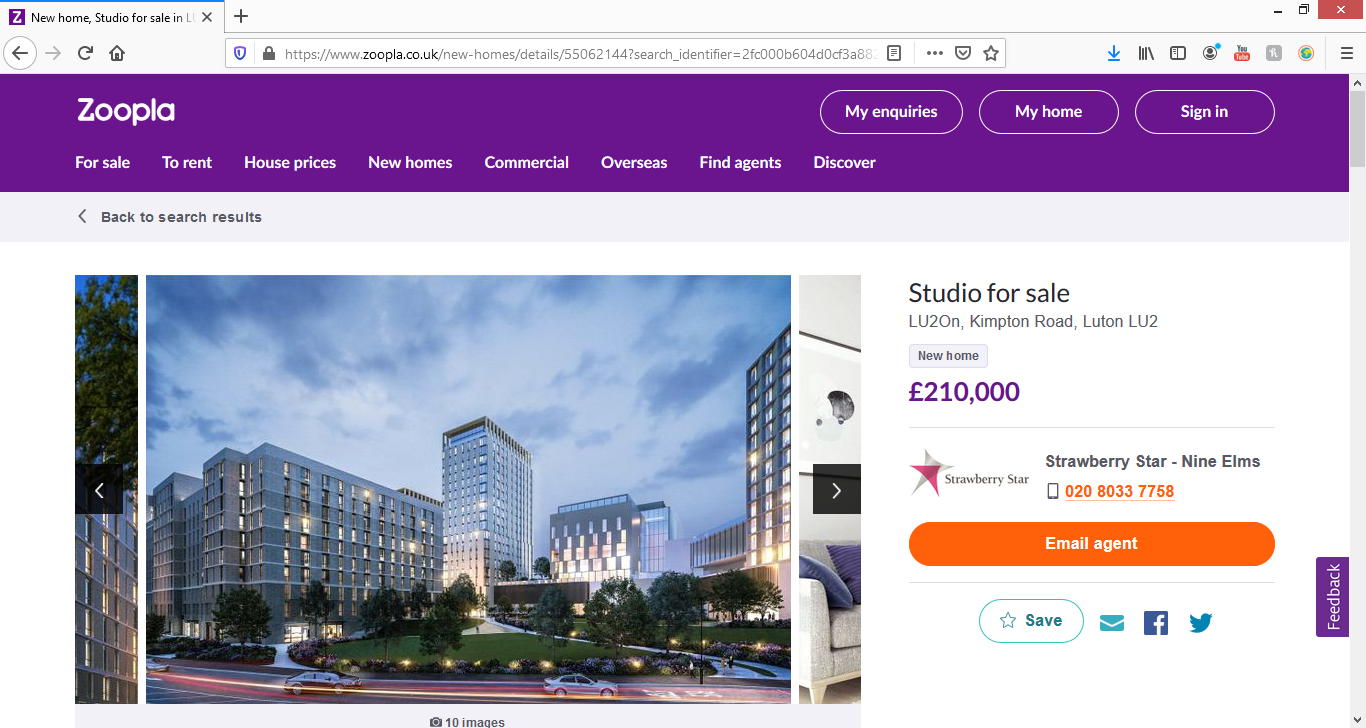 Studio for saleLU2On, Kimpton Road, Luton LU2New home £210,000DescriptionSet across 6.9 acres, LU2ON is a perfectly located, exciting, new mixed-use development comprising of studios, one-bedroom and two-bedroom apartments. Residents will also enjoy an array of lifestyle amenities such as 24/7 concierge services, private communal gardens as well as access to shops, restaurants and an 8,000 sq. Ft state of the art gym.

Situated opposite to Luton Airport Parkway Station, London St. Pancras International is just 23 minutes away and direct connections can be found to Farringdon, Blackfriars and London Bridge.

The first phase of Lu2on, the Union building is estimated to complete in Q4 2021.

Show home:
Lu2on Show Home & Marketing Suite, Cubix Suite, 5th Floor
Hampton By Hilton, 42-50 Kimpton Road, Luton, LU2 0FPhttps://www.zoopla.co.uk/new-homes/details/54076344?search_identifier=e2809764758b9ad48adfeffe2cee2c9d1 bed flat for sale58 Collingdon Street, Luton LU1New home Investment £189,000(£433/sq. ft)Agent information View Agent profile 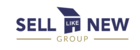 Sell New Group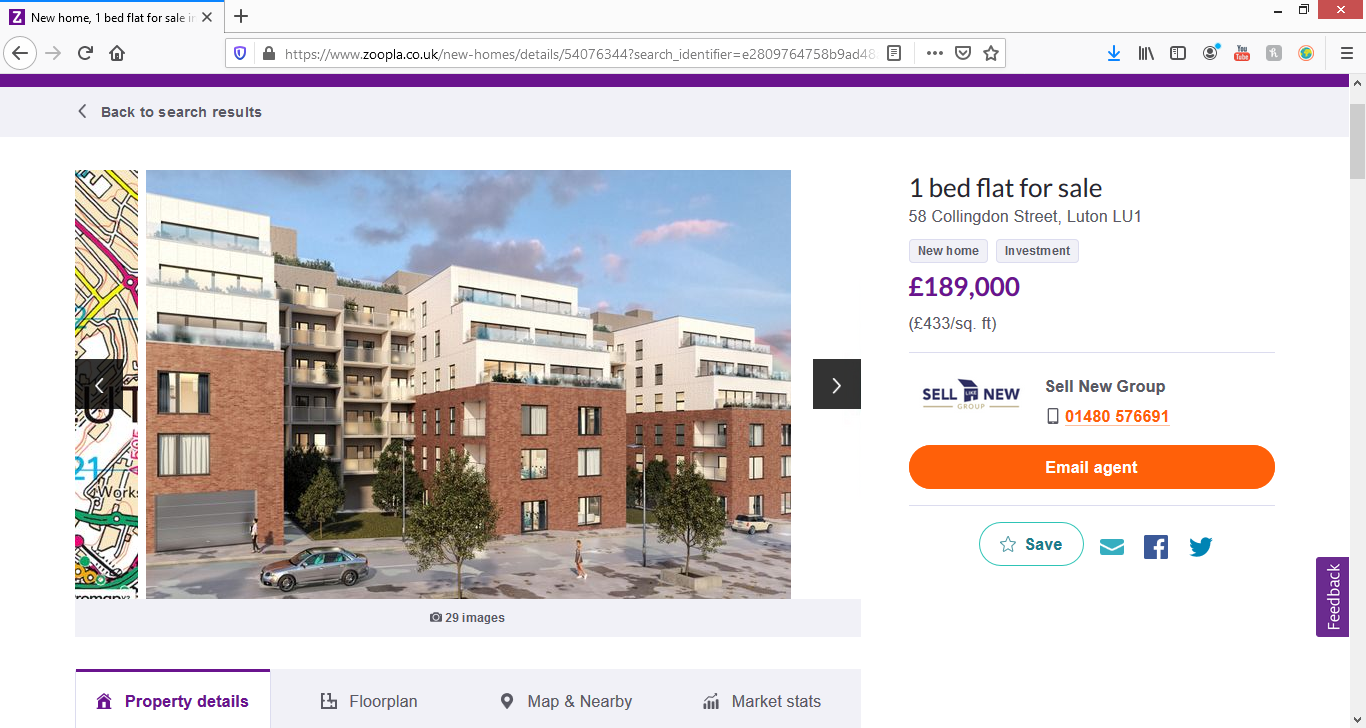 DescriptionDraft Details:

Pearman Court is an exciting new build development situated on Collingdon street in the heart of Luton arguably the best parts locations with the borough. It is located a very short walk away from The Galaxy, The Mall Shopping Centre, university campus and mainline train station, on the West side of the town. This iconic site is built by local building firm, Acre Estates, which offers 103 brand new contemporary, high specification 1,2 & 3 bedroom leasehold apartments, in varying sizes and layouts to suit different tastes and budgets. Excluding the ground floor all apartments will benefit from service lift access as well use of the communal stairs. The majority of apartments come with the added benefit of a private terrace or balcony, giving these units additional living space and identity, with views across the town and surrounding area. https://www.zoopla.co.uk/new-homes/details/51522335?search_identifier=e2809764758b9ad48adfeffe2cee2c9d1 bed flat for saleSouth Road, Luton LU1New home £160,000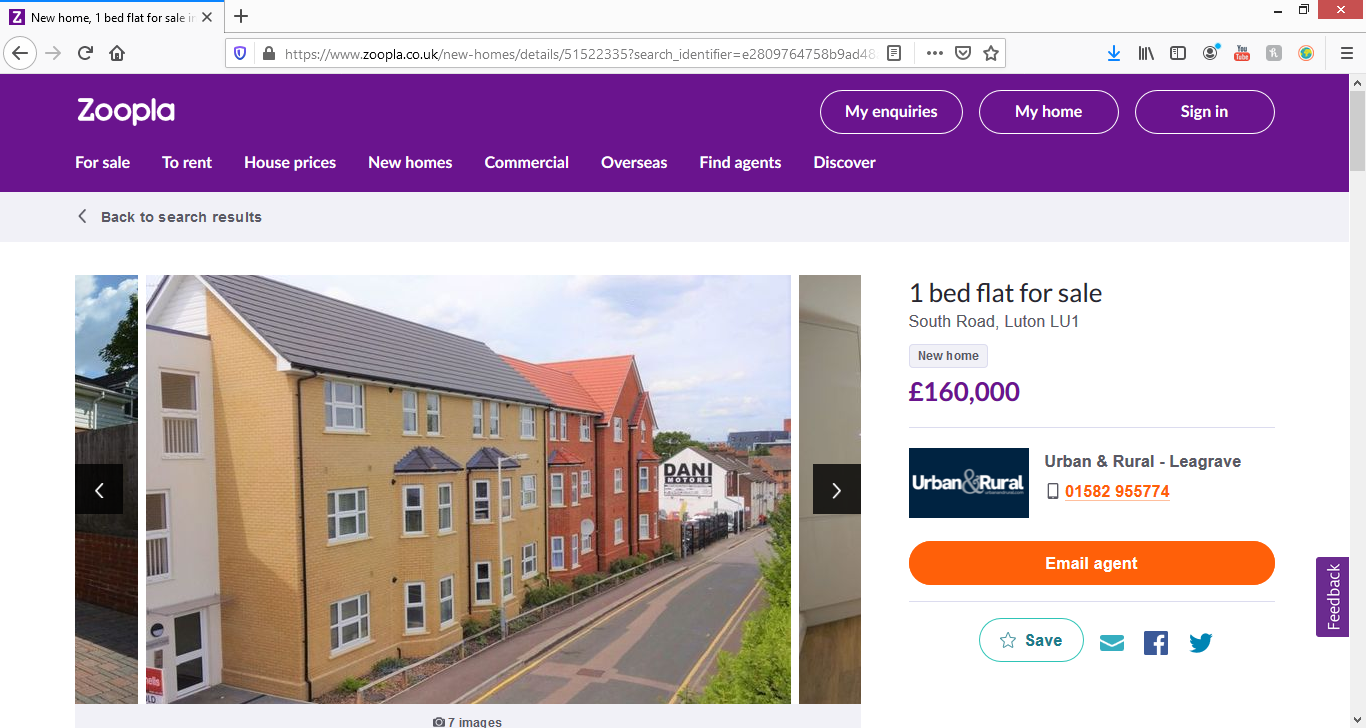 Description** urban & rural * available now! * brand new luxury apartments**
Situated in the ever popular area of South Luton are these stunning luxury apartments with special features that comprise of; Code entry system, crl 10 year build warranty, quality kitchen with integral appliances, stunning bathroom, large bedroom and living area. Fantastic location to live due to being such a close distance to all travel links & local amenities. Help To Buy Available (subject to eligibility) EPC B Links for this property1 EPC image available Property Brochure Full Details See all residential properties for sale in Luton Report listing Luton Developments17 August at 15:52 · Newly converted apartments in Cardigan Street. From £190khttps://www.rightmove.co.uk/property…/property-72566379.html1 bedroom apartment for sale in Cardigan Street, Luton £190,000. Marketed by Connells, LutonFull description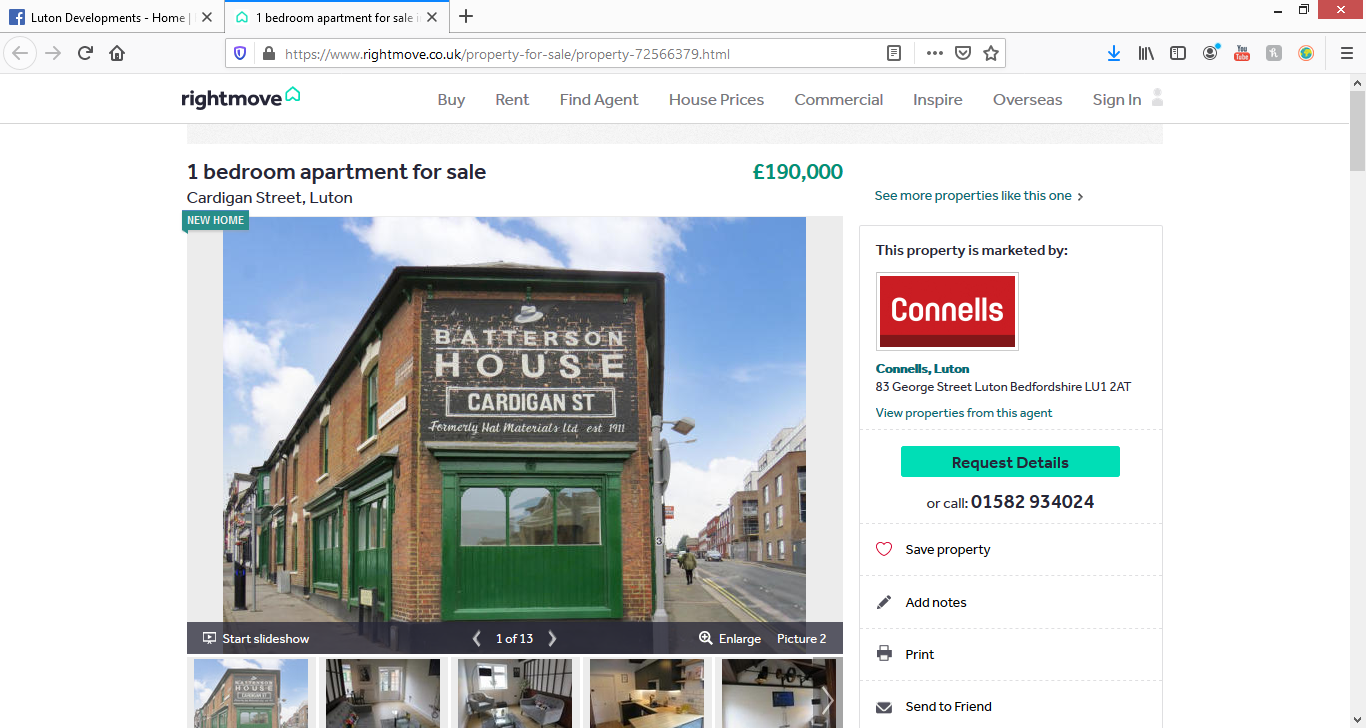 Tenure: Leasehold
SUMMARY
JUST LAUNCHED - SHOW FLATS AVAILABLE… Batterson House offers 11 unique, luxury maisonettes and apartments, thoughtfully designed within this historic building located just outside of Luton Town Centre. Four show apartments are available to view now by appointment with Connells Luton.rightmove.co.ukCheck out this property for sale on Rightmove!1 bedroom apartment for sale in Cardigan Street, Luton £190,000.…1 bedroom apartment for sale in Cardigan Street, Luton £190,000. Marketed by Connells, LutonTop of Form661 commentLikeCommentShareCommentsMost relevant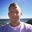 Matthew McGrath Looks brilliant. 👏🏼1dBottom of Formhttp://dunstablenewsdesk.blogspot.com/2020/08/planning-news-fresh-plans-for-first-and.html?utm_source=dlvr.it&utm_medium=facebookPlanning News - Fresh Plans for First and Last Site - 15.8.20 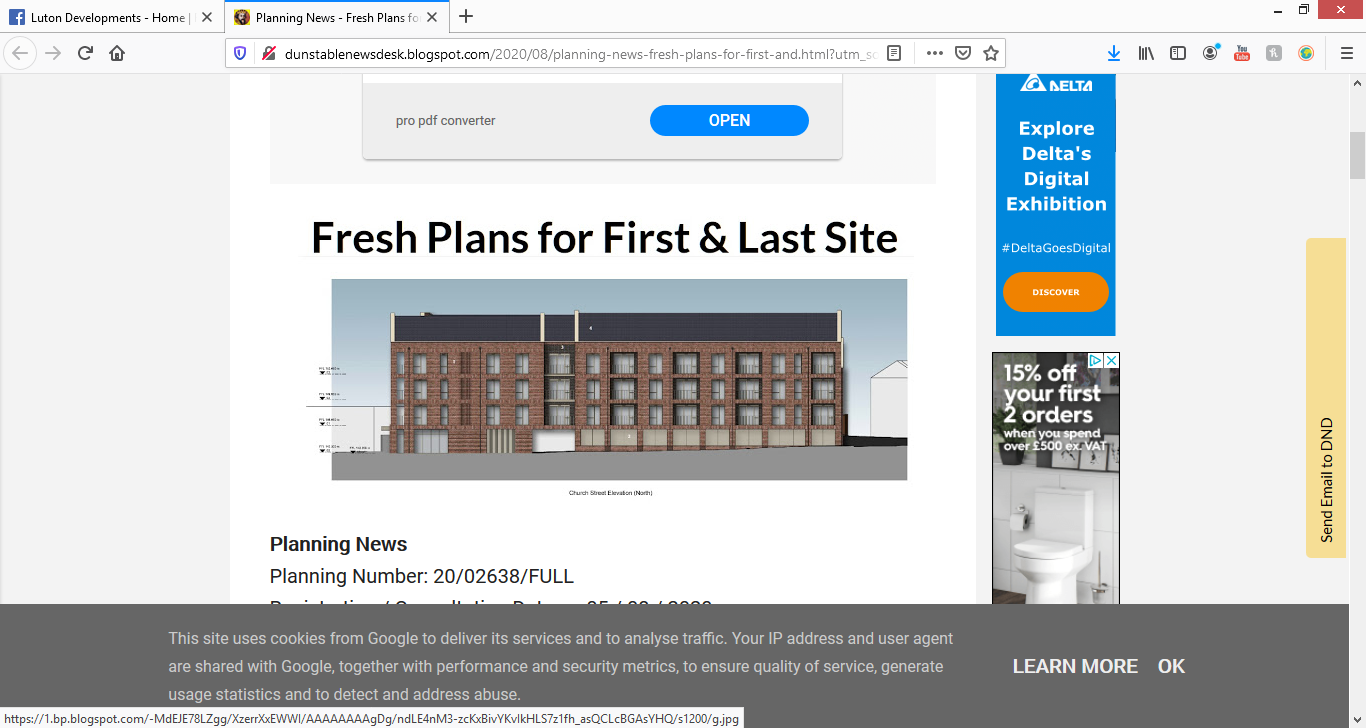 Planning NewsPlanning Number: 20/02638/FULLRegistration / Consultation Date:	05 / 08 / 2020Earliest Decision Date (Consultation Period Expires):	09 / 09 / 2020Target Date for Decision:	04 / 11 / 2020Parish Name:	DunstableLocation:	The First And Last, Church Street, Dunstable, LU5 4HPStatutory Class:	Small Scale Major Dwellings 10-199Proposal:	Erection of a new 3 part 4-storey residential building comprising 35 residential units and associated car parking, cycle parking, refuse storage and landscapingView all documents: LINKSubmit a Public Comment Online: LINKAn entirely new plan has been drawn up for the former First and Last pub site in Church Street, Dunstable. In the new plan, no exit onto Church Street would be permitted, and two-way entry/exit traffic would be allowable onto St Peter's Road.The new application represents an increase from 32 to 35 flats over the previous plan (CB/19/00830/FULL). The 35 flats would be arranged on three floors, in one block, facing onto Church Street, comprising and including 11 affordable  housing  units:1B1P 31B2P 252B3P 42B4P 3The proposal makes provision for 38 parking spaces (13 undercroft, 25 on site), including 2 disabled parking spaces, as well as  64 cycle parking spaces.MIDLAND ROADhttps://www.optopropertygroup.com/projects/midland-road/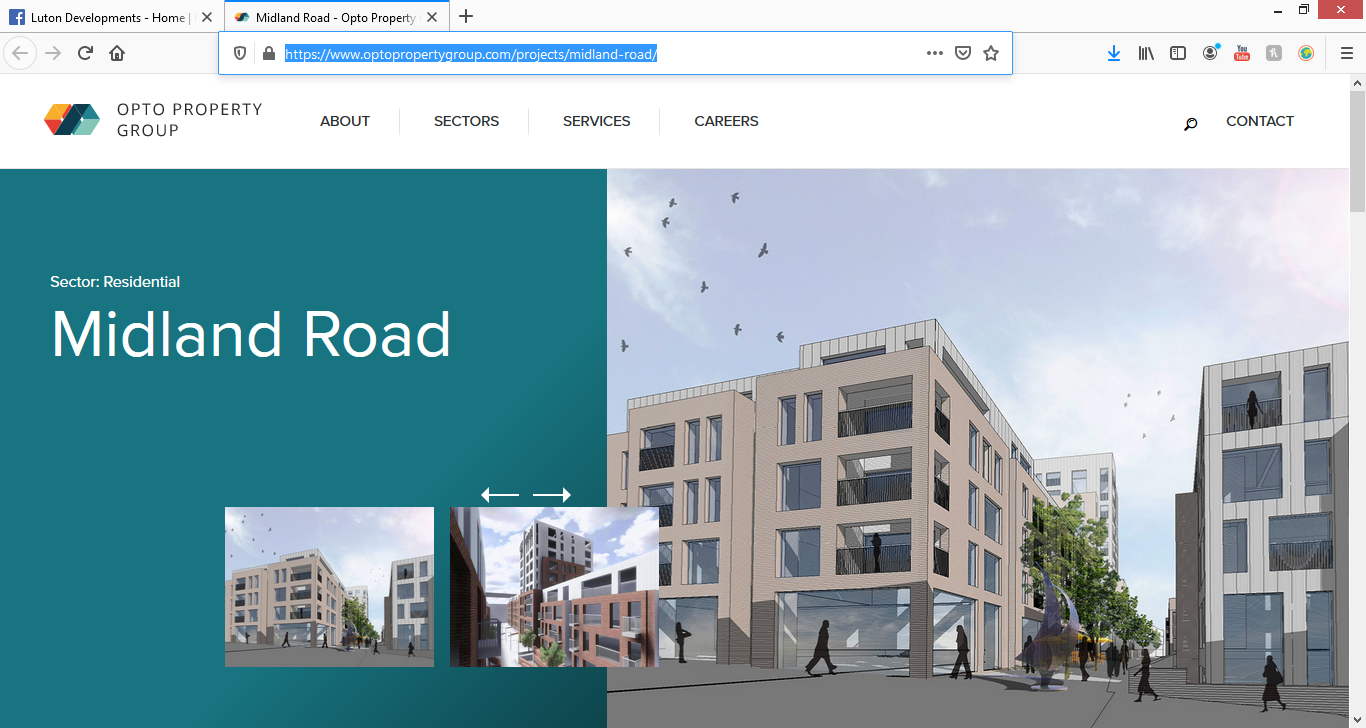 City centre livingLocated in the heart of Luton, Midland Road is a new £40 residential and commercial project.The residential part of the project will contain a selection of studio, 1 bed, 2 bed and 3 bed apartments with associated car parking.

Build with the rental market in mind, the development will appeal to locals and those who work and commute into London.

The project will be completed to an incredibly high standard and will appeal to today's demanding rental market.Project details:Client:Midland Road Development LimitedLocation:Luton, United KingdomValue:£40 millionPrecurement:Design and buildQuantity Surveyor:WT PartnershipSize:21,851 sqmCompletion:Q1 2018NEW BEDFORD HOUSE: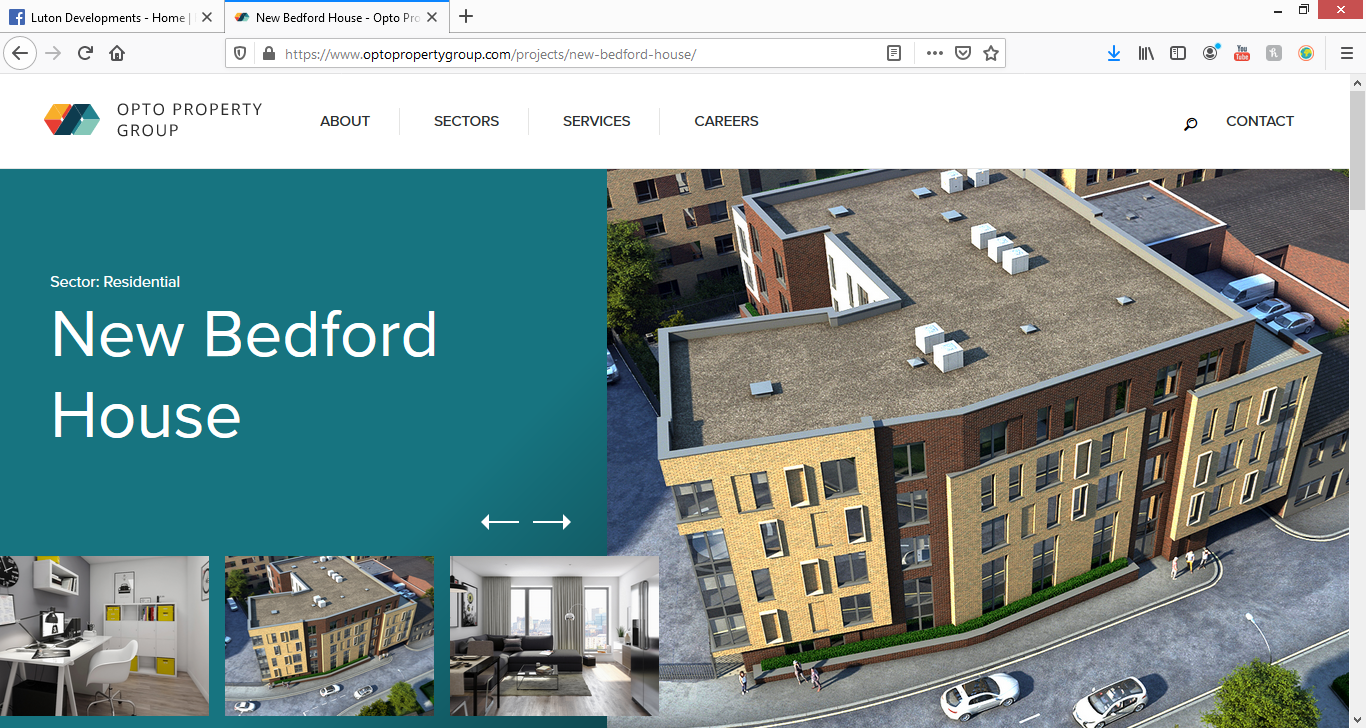 Residential property development in LutonNew Bedford House will be a new residential development that will contain 54 one and two bedroom apartments.The £8 million project will be built with the rental market and mind and completed to a very high standard.

The location is ideal for the town's residential market and will provide much needed residential housing for the area.

Opto Property Group has carefully considered the local area throughout the design process and has designed something which will have a positive effect on the local community. Project details:Client:New Bedford House LimitedLocation:Luton, United KingdomValue:£8 millionPrecurement:Design and buildQuantity Surveyor:WT PartnershipSize:3,371 sqmCompletion:Q1 2019https://www.optopropertygroup.com/projects/new-bedford-house/https://www.zoopla.co.uk/for-sale/details/53824550?search_identifier=e2809764758b9ad48adfeffe2cee2c9d1 bed flat for saleNew Bedford House, Dudley Street, Town Centre LU2Investment Guide price £170,000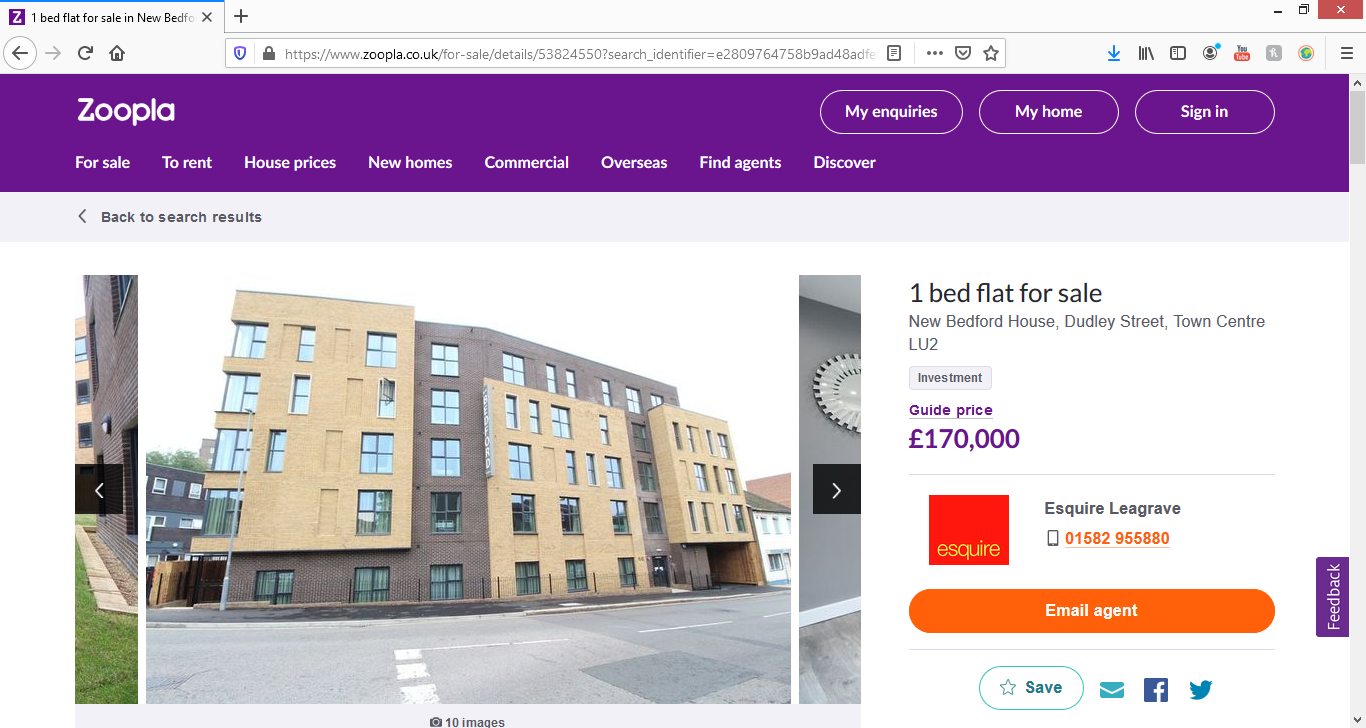 DescriptionIntroducing this immaculate, fully furnished, new build second floor apartment located within walking distance to Luton's mainline train station (23 minutes into central London), The Mall shopping centre, the university of Bedfordshire and London Luton airport. The property comes with a three year guaranteed rent scheme which also pays for all management as well so makes an ideal investment purchase. The building comes with a 24 hour concierge service, lift to all floors, lovely communal garden area with a bike shed, automatic lighting and lovely roof terrace area. The flat itself briefly comprises of an entrance hall, large open plan lounge, kitchen and dining area, double bedroom and a modern bathroom. Must be viewed to fully appreciate, call us to book a viewing.IMPERIAL SQUARE:https://www.optopropertygroup.com/projects/flowers-way-luton/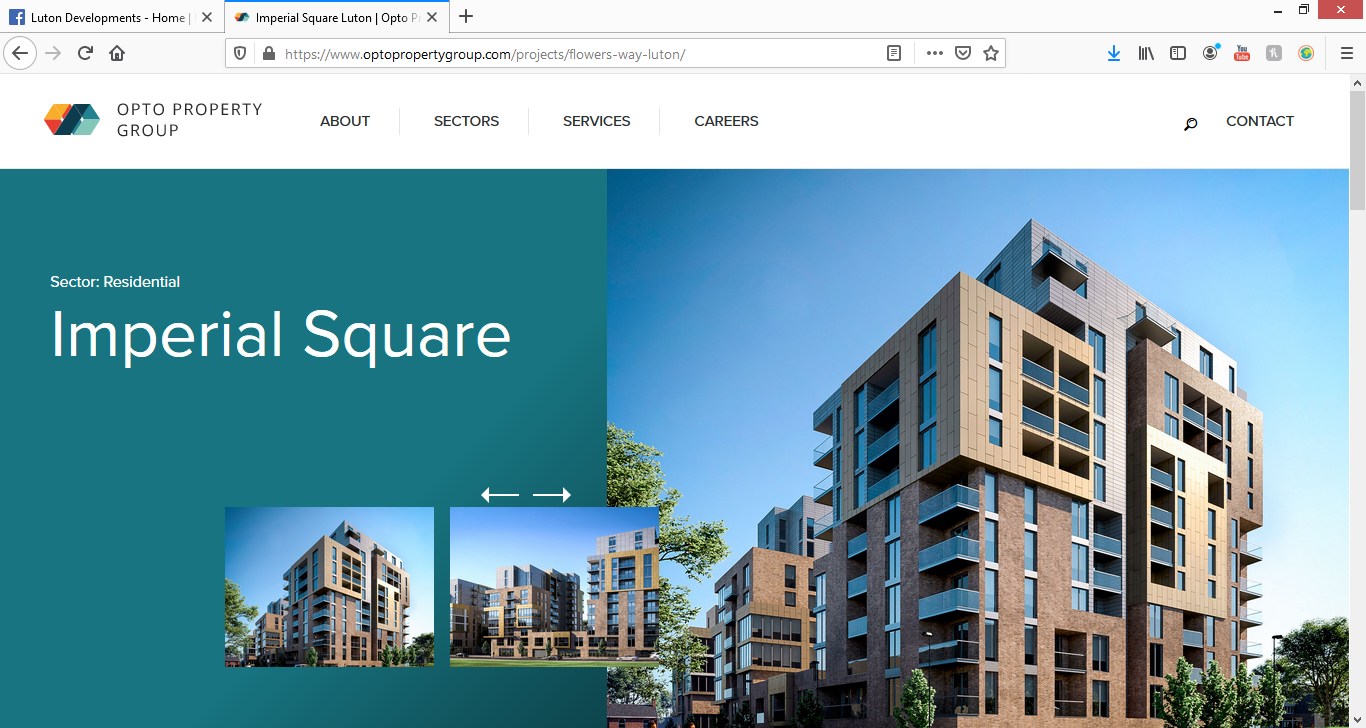 Contemporary new-build development318 stylish 1 and 2 bedroom apartments Opto Property Group will deliver a new-build development of 318 one and two bedroom apartments in Luton's town centre. 

Imperial Square will be spread over three modern buildings and has been designed to address the shortage of housing in Luton and to cater to the rising number of city workers who are commuting into London from the town. Project details:Client:Luton Residential LimitedLocation:LutonValue:£54 millionQuantity Surveyor:WT PartnershipSize:19036.8 sqmCompletion:Q2 2020CUMBERLAND STREET:https://www.optopropertygroup.com/projects/cumberland-street/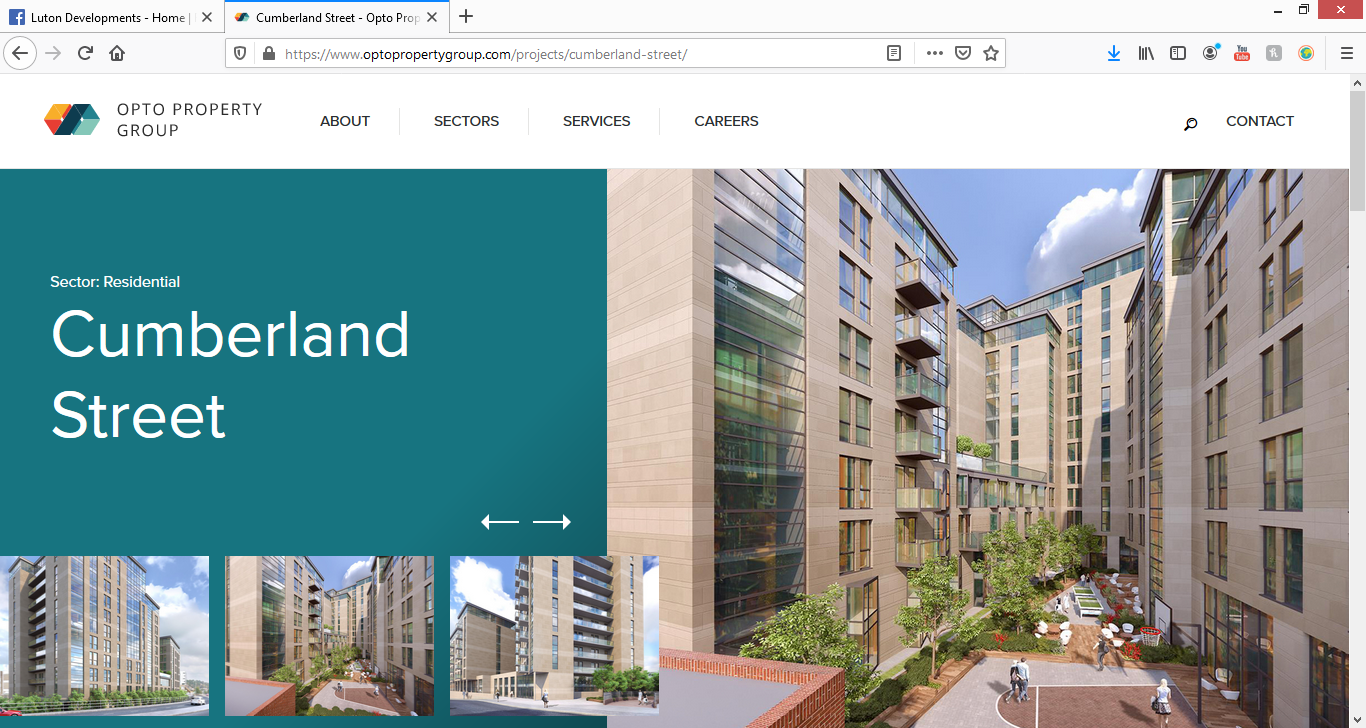 Cumberland Street, LutonOpto Property Group has been appointed to oversee a new, £35 million mixed-use commercial and residential project named, Cumberland Place.Located just a short walk from Luton town centre, the development will house a selection of modern, residential apartments which will appeal to the town’s buoyant rental market. 

The central location of the property will appeal to the residential market and the apartments will be ideal for those commuting into London.

The site's location will also appeal to the commercial property market. Project details:Client:Cumberland Street Development LimitedLocation:Luton, United KingdomValue:£35.1 millionPrecurement:Design and buildQuantity Surveyor:WT PartnershipSize:143682.5 sqmCompletion:Q2 2019https://www.zoopla.co.uk/for-sale/details/52246640?search_identifier=e2809764758b9ad48adfeffe2cee2c9d1 bed flat for saleFlowers Way, Luton LU1£158,270Features Brand new development! -Intercom system Dish Washer Washing Machine -Programable Radiators Soft closing sliding doors 12 Hour Concierge Service 3 Months free Internet DescriptionBrand new! Luxury - premium! Abbey Property Presents – very big flat located in the centre of Luton! 3 mins walk to train station and 1 min walk into town mall! The location couldn’t be any better! Integrated dishwasher, washing machine and fridge/freezer. Very spacious. This is not to be missed! Come in and have a look!https://planning.luton.gov.uk/online-applications/applicationDetails.do?activeTab=documents&keyVal=QEWN8KKGIP800Planning – Planning Application DocumentsHelp with this page (opens in a new window) 20/00995/FUL | Erection of a two storey building forming six apartments with parking and amenity space after demolition of existing office and storage buildings. | Builders Yard Rear Of 102 Icknield Road Luton LU3 2PA 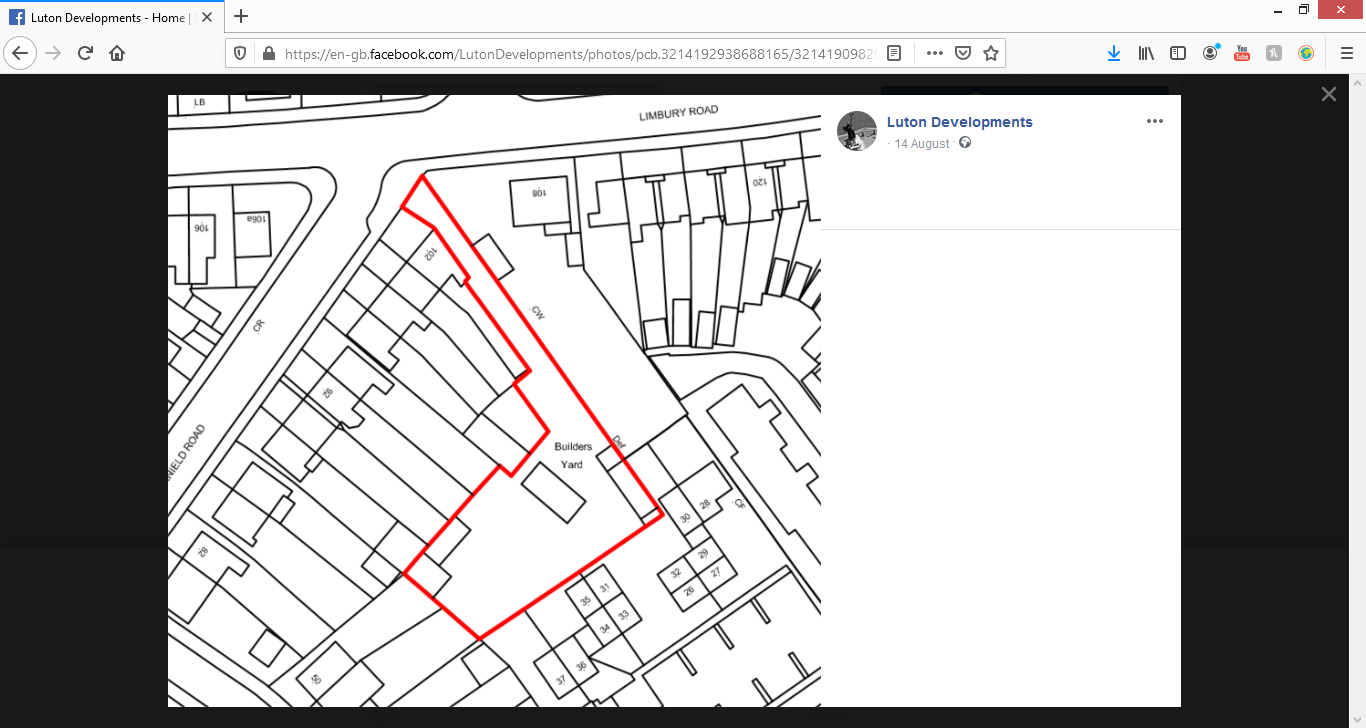 OAKLEY ROAD:Luton Developments12 August at 03:37 · New flats planned with shop units on High Street Leagrave.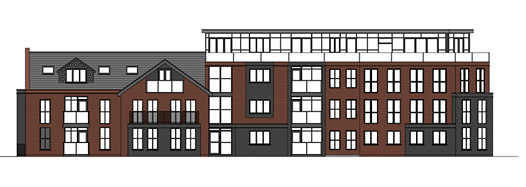 Luton Evolution12 August at 02:46 · Plans for 40 flats and 3 commercial units at the junction of Oakley Road and High Street Leagrave. The plans show 14 one-bed, 22 two-bed and 4 three bed flats, as well as car parking for 27 vehicles. https://planning.luton.gov.uk/online…/applicationDetails.doABOVE MCDONALDS:https://www.lutontoday.co.uk/news/people/planning-approval-ten-new-flats-lutons-mall-above-mcdonalds-and-church-2938363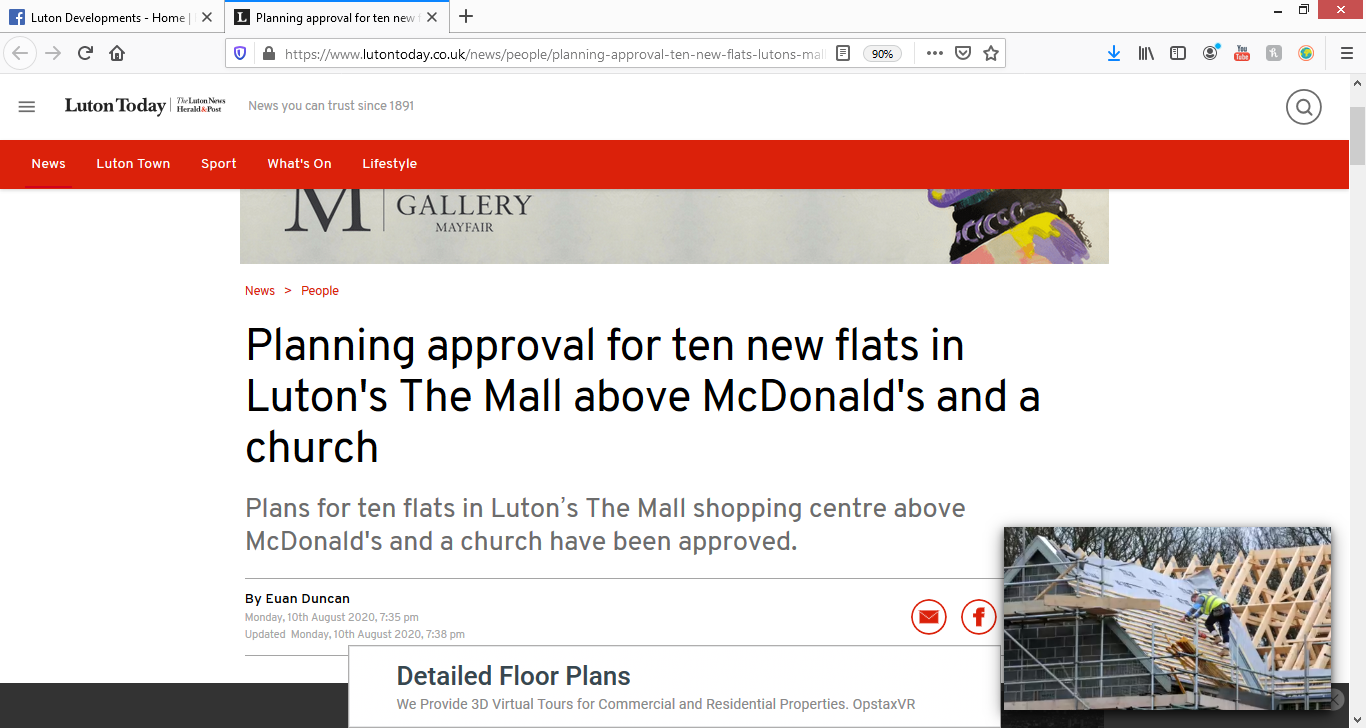 Applicant Pragma Homes Limited successfully resubmitted its scheme to convert the second floor of 46 George Street. It will be transformed with two one-bedroom, six two-bedroom and two three bedroom apartments.The four-storey building houses McDonald's restaurant on the ground floor, Upperview Ministries Church on the first floor and also includes a basement, according to a report to the council’s development control committee.The report stated: “It is located within a mixed use area of the town centre with a variety of commercial, leisure and residential uses.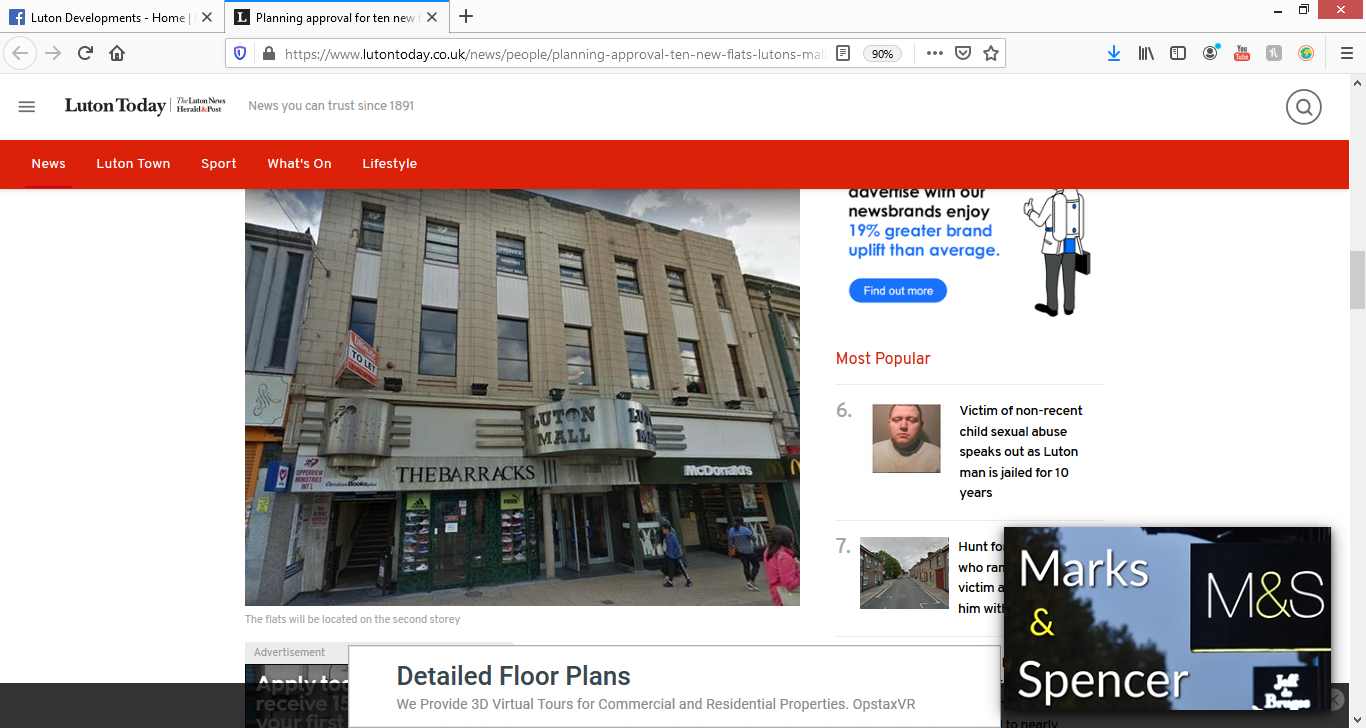 Plans to convert the second floor into 14 flats had been refused last December, according to the report.“Officers consider the current project overcomes the three reasons for refusal,” it said.“The large majority of the D1 floor space is now retained, and the small area that is lost is compensated for by a mixture of new D1 floor space and improvements to those facilities.“The housing mix is more compliant, with nine out ten of the flats having two or three bedrooms.“And the applicant agrees to the planning obligations required by planning policy.”The main residential areas are in extensions at the back of the second and third floors in redundant former plant rooms, added the report.These extensions will be partly rebuilt with a roof providing sufficient space to accommodate the size of flats proposed.